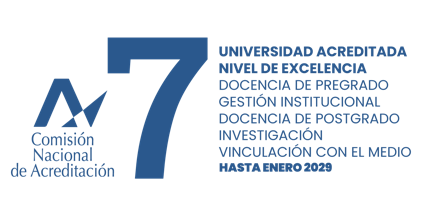 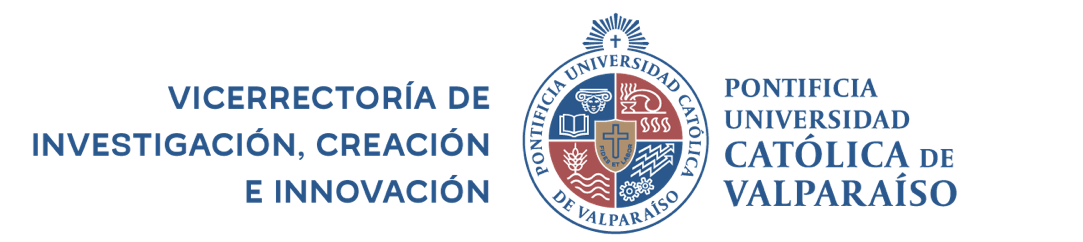 Call for ApplicationsDirección de InvestigaciónCENTENARIO PROJECT 2023APPLICATION REGISTRATION: https://docs.google.com/forms/u/1/d/1-AZrGh50tsfNUDL5DynZ-xv6zqkx-MKWSs1cuKSiOhA/edit?usp=forms_home&ths=trueTITLE OF THE PROJECT:Director:Academic Unit:                                                          Signature: Faculty:e-mail:         @pucv.clAlternate Director:Academic Unit:                                                          Signature: Faculty:e-mail:         @pucv.clResearcher (PUCV):Academic Unit:                                                          Signature: Faculty:e-mail:         @pucv.clResearcher (PUCV):Academic Unit:                                                          Signature: Faculty:e-mail:         @pucv.clResearcher (PUCV):Academic Unit:                                                          Signature: Faculty:e-mail:         @pucv.clNational researcher*: Name: University/Institution: e-mail:         @National researcher*: Name: University/Institution: e-mail:         @National researcher*: Name: University/Institution: e-mail:         @International researcher*: Name:University/Institution: e-mail:         @ Country:International researcher*: Name:University/Institution: e-mail:         @ Country:Name of PUCV graduate program associated with the project:* signature is not required, but a letter of collaboration must be attached in AnnexesSummaryRefer to the central theme of the project, the proposed objectives, and how the methodology to be used will approach the results desired. Clearly identify how this project will contribute to better conditions in applications to external funding and support of the size indicated in the competition rules. Use verdana font size 12, 1.5 line spacing. Maximum length 2 pages. In a third page you can add a Graphical Abstract (schematic representation of the proposalWork ProposalRefer to the state of the art of the central theme of the project, as well as the proposed objectives, work methodology, and milestones to be reached. The maximum length of this section is 8 pages (Verdana font size 12, spacing 1.5).Gantt ChartInclude a Gantt Chart containing the clearly detailed activities to be developed, commitments proposed, and the achievements to be reached. Identify the responsible researchers in each case. Maximum length 3 pages.BibliographyThe maximum length of this section is 5 pages (Verdana font size 10).Researcher InformationLetters of CommitmentInclude letters of commitment from the International Researchers.Budget(Justify the requested expenses after each table)Include student assistants, technical staff, specific professional support.Justify the item:Justify the item:Include domestic and international expenses.Justify the item:Includes domestic and international expensesJustify the item:Justify the item:Possible Evaluators with Conflicts of InterestIndicate three names of persons outside the PUCV with whom you may have conflicts of interest.ANNEXES Add other documents that are required as part of the proposal after this section.Name(Name goes here)Role in the project (Director,Researcher, national or international collaborator)(Role goes here)h Index Last 5 years (2018-2023)Scopus (h index goes here) Publications(last 5 years, since 2018). Choose 10 of your publications.Publications(last 5 years, since 2018). Choose 10 of your publications.Publications(last 5 years, since 2018). Choose 10 of your publications.Publications(last 5 years, since 2018). Choose 10 of your publications.Publications(last 5 years, since 2018). Choose 10 of your publications.Citation: Last name, First name; Last name, First name.... (YEAR). Title. Journal, volumen (number), pages, doi:Citation: Last name, First name; Last name, First name.... (YEAR). Title. Journal, volumen (number), pages, doi:Citation: Last name, First name; Last name, First name.... (YEAR). Title. Journal, volumen (number), pages, doi:WoS (Impact Factor / Q) Scopus (Cite Score)1.1.1.2.2.2.3.3.3.4.4.4.5.5.5.6.6.6.7.7.7.8.8.8.9.9.9.10.10.10.Research ProjectsName and Role in the project (director, alternate director, principal investigator, associate investigator). Choose 3 of your projects, awarded since 2018.Research ProjectsName and Role in the project (director, alternate director, principal investigator, associate investigator). Choose 3 of your projects, awarded since 2018.Research ProjectsName and Role in the project (director, alternate director, principal investigator, associate investigator). Choose 3 of your projects, awarded since 2018.Source of financing and project code1.1.1.2.2.2.3.3.3.Others (Fill this if you do not have Wos / Scopus publications) ((books, other non WoS, non-Scopus   publications, awards, national   commissions, organization of events). Mention the 5 most outstanding.Others (Fill this if you do not have Wos / Scopus publications) ((books, other non WoS, non-Scopus   publications, awards, national   commissions, organization of events). Mention the 5 most outstanding.Others (Fill this if you do not have Wos / Scopus publications) ((books, other non WoS, non-Scopus   publications, awards, national   commissions, organization of events). Mention the 5 most outstanding.Year performed(2018/2023)1. 1. 1. 2.2.2.3.3.3.4.4.4.5.5.5.BudgetItem$StaffEquipmentPer diemTicket fareGeneral Operational Expenses:Total$StaffSub-Total$Equipment costsSub-Total$Per diem expensesSub-Total$Airfare expensesSub-Total$Operational ExpensesSub-Total$NameJustification